　２０１７年６月２０日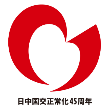 一般財団法人日中経済協会「中国企業家倶楽部緑公司連盟訪日団との昼食交流会」（7月7日：東京）の参加ご案内（第二次）拝啓　時下益々ご清祥のこととお慶び申し上げます。さて、この度日中経済協会では、日中企業家の新しい交流のかたちとして、中国企業家倶楽部（主席：馬雲アリババ董事局主席、馬蔚華理事長）による2017年中国企業家倶楽部・中国緑公司連盟訪日団を招き、京都にて「日中企業経営者イノベーション協力フォーラム」※を開催致しますが、この機会に東京に於いても昼食交流会を7月7日に開催致しますのでご案内申し上げます。訪日団一行は中国全国から32社35名の有力企業･団体経営トップで構成され、業種、業態、地域など多様な個性に溢れています。日本では未だ馴染みのない企業もありますが、活力に溢れ、実績と将来性のある企業です。（名簿別紙）　短い時間ではありますが、成長著しい中国民営企業の経営者と、中国経済の動向や日本企業への期待などについて直接意見交換頂くべく、お申込み頂きますようお願い申し上げます。　　敬具※本フォーラムは日中国交正常化45周年記念事業の認定を受けて実施いたします。記日時：2017年7月7日（金）12:00～14:00　※11:30受付開始（予定）会場：ホテルニューオータニ　悠の間（千代田区紀尾井町4-1　電話03-3265-1111）　URL：http://www.newotani.co.jp/tokyo/　　　　　申込方法：6月30日（金）12：00までに、下記申込サイトよりお申し込みください。申込WEBサイト：https://jcpage.jp/jcevent/op/158参加費：日中経済協会賛助会員企業＝20,000円、非賛助会員企業＝30,000円※当日会場受付にてお支払いをお願い致します。主催：日中経済協会　※日中逐語通訳留意事項：十分な通訳要員のご用意がありませんので、適宜ご帯同願います。（事前に参加登録をお願い致しますが、「備考欄」に「通訳」と明記下さい。1名分の通訳の参加費は発生しません。※お食事も無し。）お問合せ：一般財団法人日中経済協会（担当：中島・藤田・今村／電話　03-5226-7353）ご参考：１）訪日行程：7月2日（日）～8日（土）7月2日（日）来日（関空）							大阪泊7月3日（月）企業訪問							京都泊7月4日（火）「日中企業経営者イノベーション協力フォーラム」（別途案内）	京都泊7月5日（水）けいはんな学術研究都市、企業訪問　京都→東京			東京泊7月6日（木）企業訪問　							東京泊7月7日（金）企業訪問　昼：日中経協主催昼食交流会			　　　　東京泊7月8日（土）帰国（羽田等）訪日メンバー（43名）　詳細別紙・ホームページご参照　http://www.jc-web.or.jp/〇団長：馬蔚華　理事長（元招商銀行頭取・中国企業家倶楽部理事長）〇団員（別紙）※訪日企業概要は、以下当協会ホームページをあわせてご参照ください。３）中国緑公司聯盟と中国企業家倶楽部　◆中国緑公司聯盟(緑盟)　China Green Companies Alliance　 http://lm.daonong.com/〇中国企業家倶楽部が2008年に創設した、持続可能なビジネス競争力を標榜する中堅企業交流の場。メンバーは企業家倶楽部の理事（一部）を含め、IT、通信、製造業（自動車、ロボット、アパレル、製薬、食品など）、建設、不動産、商業、金融、証券等主要産業から現在137社が参加。〇4月に河南省・鄭州で開催された中国緑公司年会（毎年4月定例）には日中経済協会、中国日本商会と緑公司連盟との共催で「日中ビジネスフォーラム」を企画・開催。〇メンバーによる海外視察・交流を実施しており、16年はスウェーデンを訪問。〇緑公司加盟の代表企業：新興中堅企業を中心とする企業家倶楽部45社、新興民営企業71社、外資企業11社等内外有力企業が参加。◆中国企業家倶楽部　China Entrepreneur Club　 http://www.daonong.com/○2006年、31人のビジネスリーダーらの発議で設立された非営利機構。現在、主席は馬雲・アリババCEO（前任は柳伝志・LENOVO）、理事長は馬蔚華（元招商銀行頭取）。理事は53名で、理事会社の営業収入は総額3兆元超、資産総額9兆元、従業員総数は100万人を超え、中国経済に大きな影響力。〇改革・開放政策のもとで創業し、市場経済環境でビジネスを成功させた経営者の矜持をもとに、企業家精神の継承と、社会的責任の完遂を使命と自認し、中国のビジネス界をリードし、企業家の交流の場を創出している。〇執行理事会は馬主席、馬理事長のほか劉東華（正和島）、劉永好（新希望集団・民生銀行）、兪敏洪（新東方教育科技）、郭広昌（復星集団）。理事には劉積仁（NEUSOFT）、李東生（TCL）、梁建章（Ctrip）、雷軍（小米）等。〇年1回、トップメンバーによる外国視察団派遣（2015年は独・伊）。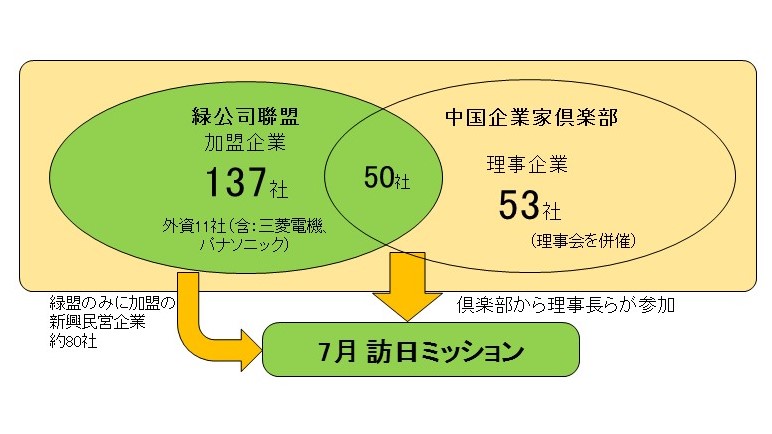 